         Advanced Instrumentation Research Facility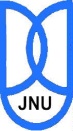             JAWAHARLAL NEHRU UNIVERSITYNEW DELHI-110067, India                                                                                                                                 	Ph. Nos.: 011-26704600, 26704560                                                 							           	        Email: directorairf@mail.jnu.ac.in_________________________________________________________________________Workshop on “Field Emssion Scanning Electron Microscopy Based Lithography” to be held on 16th January, 2019APPLICATION FORM(Signature of the candidate)						 (Signature with stamp)Date: 										      (Supervisor / Dean)Place:___________________________________________________________________________(For AIRF Office Use Only)S. No. ____________________						Dated: ______________  					(DIRECTOR, AIRF)Name of the  ApplicantGender (Tick)MaleFemaleName of the Supervisor /Mentor with telephone no.Complete Address of WorkplaceE - mail addressMobile No.Educational Background (Bachelors onwards)Please describe how your current work is related “Field Emssion Scanning Electron Microscopy Based Lithography”Please describe how your current work is related “Field Emssion Scanning Electron Microscopy Based Lithography”Please describe how your current work is related “Field Emssion Scanning Electron Microscopy Based Lithography”Have you previously attended any Workshop at AIRF? (if  YES mention the details)SelectedIn waiting 